		Centrum voľného času  Žiar nad Hronom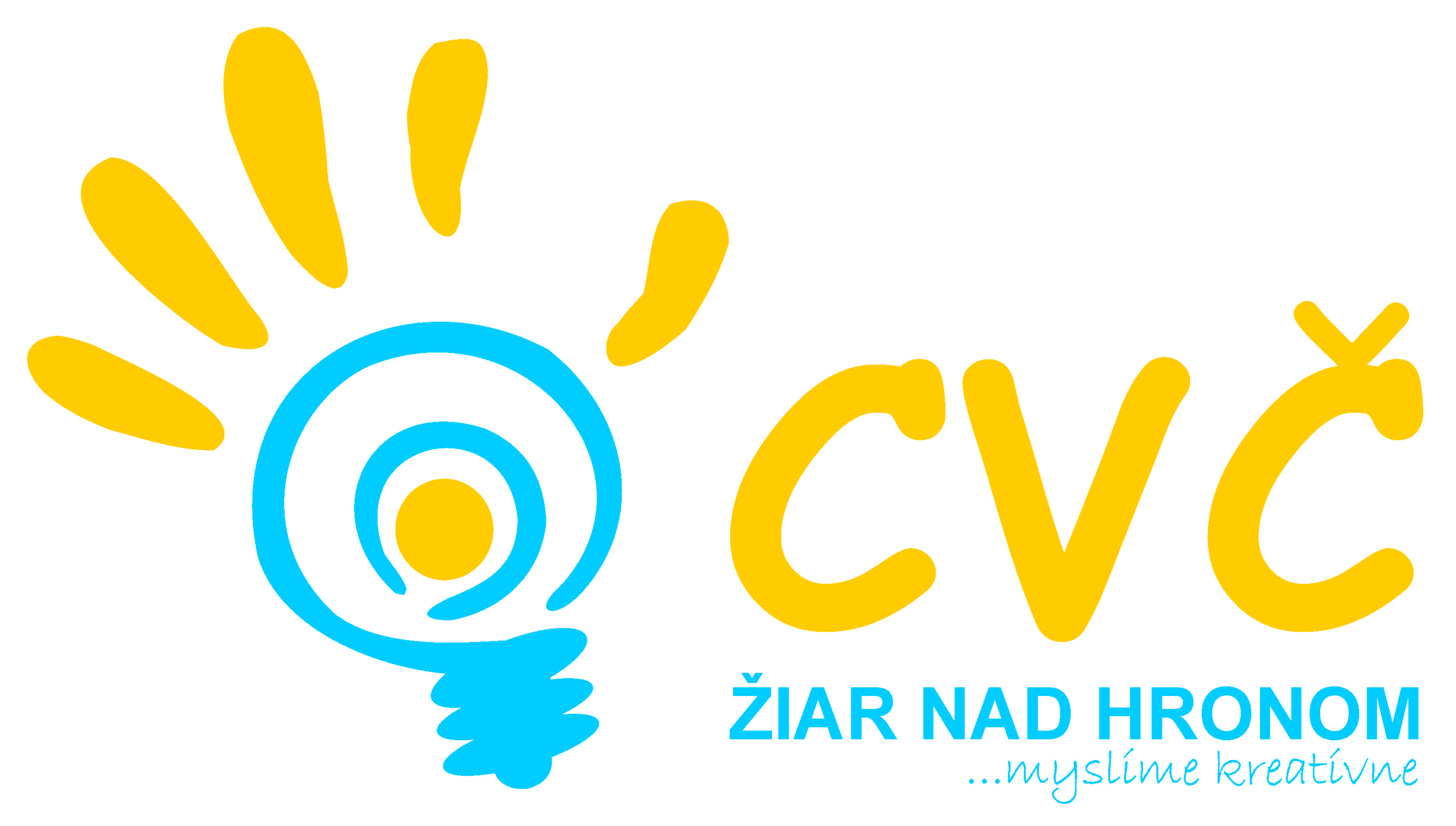 Ul. M. R. Štefánika 17, 965 01 Žiar nad Hronom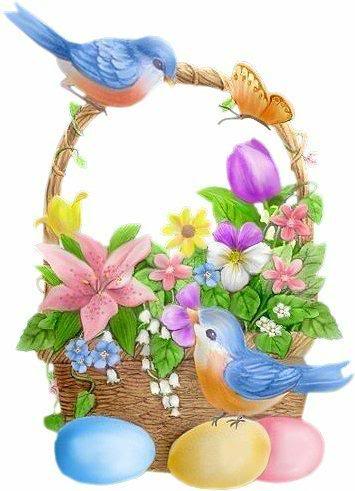 	Riaditeľstvo ZŠ                                                                                    Pre ŠKD                                                                                                  	Žiar nad Hronom                            Centrum voľného času v Žiari nad Hronom                            vyhlasuje súťaž                             pre kolektívy ŠKD                Veľkonočné variácie                 ukryté v košíku.Cieľ súťaže:                             Oboznámiť deti s veľkonočnými                                                                                            tradíciami a symbolmi, ktoré sa spájajú                                                 s obdobím  Veľkej noci.                                                Podporovať u detí spoluprácu a estetické                                                  cítenie.Informácie o súťaži:                Kolektívy ŠKD si z vlastných prác na tému                                                 Veľká noc ( vajíčka, dekorácie,....)                                                vytvoria a naaranžujú veľkonočný kôš.                                                Každý doručený veľkonočný kôš bude                                                zaradený do súťaže. Počas výstavného                                                  týždňa môžu deti zo základných škôl, ŠZŠ                                                  a ŠKD v meste Žiar nad Hronom navštíviť                                                 výstavu a ohodnotiť jednotlivé vystavené                                                 práce. Na záver sa uskutoční vyhodnotenie                                                 prác. Organizačné pokyny:Miesto konania súťaže:               Centrum voľného času,                                                 Ul. M.R. Štefánika č.17 v Žiari nad Hronom.Účastníci:                                  kolektívy ŠKDTermín doručenia prác:               najneskôr do 22. marca 2013.Výstava prác:                            od 25.03. – 27.03.2013 v čase od                                                   8.00hod. do 16.00 hod.                                                Na výstavu je potrebné sa telefonicky                                                   nahlásiť. Vyhodnotenie súťaže:                 04.4.2013, práce umiestnené na prvých                                                 troch miestach budú ocenené a ceny                                                      budú doručené do ŠKD.Ďalšie podmienky :             -  každá práca musí byť výsledkom práce detí.-  každé oddelenie ŠKD môže prihlásiť najviac jednu prácu.-  každá práca musí byť riadne označená:     (mená autorov, meno oddelenia       adresa školy, zodpovedná p. vychovávateľka)V prípade otázok kontaktujte: PaedDr. Gáfrikovú Petronelu, CVČ M.R. Štefánika č.17, Žiar nad Hronom, t.č.:0905 295 556, 045/673 33 48, pedagogikacvczh@gmail.comS pozdravom 	   Mgr. Helena Gáfriková v. r.                                                                     riaditeľka CV